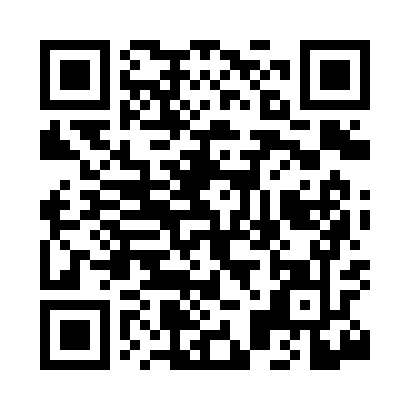 Prayer times for Silica, Minnesota, USAMon 1 Jul 2024 - Wed 31 Jul 2024High Latitude Method: Angle Based RulePrayer Calculation Method: Islamic Society of North AmericaAsar Calculation Method: ShafiPrayer times provided by https://www.salahtimes.comDateDayFajrSunriseDhuhrAsrMaghribIsha1Mon3:185:201:165:299:1211:142Tue3:195:211:165:299:1111:143Wed3:195:221:165:309:1111:144Thu3:195:221:175:309:1111:145Fri3:205:231:175:309:1011:136Sat3:205:241:175:309:1011:137Sun3:215:251:175:299:0911:138Mon3:215:251:175:299:0911:139Tue3:225:261:175:299:0811:1210Wed3:245:271:185:299:0811:1111Thu3:255:281:185:299:0711:0912Fri3:275:291:185:299:0611:0813Sat3:295:301:185:299:0611:0614Sun3:305:311:185:299:0511:0515Mon3:325:321:185:299:0411:0316Tue3:345:331:185:289:0311:0217Wed3:365:341:185:289:0211:0018Thu3:385:351:185:289:0110:5819Fri3:395:361:185:289:0010:5720Sat3:415:371:195:278:5910:5521Sun3:435:381:195:278:5810:5322Mon3:455:391:195:278:5710:5123Tue3:475:411:195:268:5610:4924Wed3:495:421:195:268:5510:4725Thu3:515:431:195:258:5410:4526Fri3:535:441:195:258:5310:4327Sat3:555:451:195:258:5110:4128Sun3:575:471:195:248:5010:3929Mon3:595:481:195:248:4910:3730Tue4:015:491:195:238:4710:3531Wed4:035:501:185:238:4610:33